Druhý příchod:Zaslíbení Jeho návratu.Od té doby, co Ježíš slíbil, že se vrátí (Jan 14,1-3), je to naděje všech věřících až do dnešního dne (list Titovi 2,13).Proč je Ježíšův druhý příchod tak dychtivě očekávanou událostí?Signalizuje konec nemocí, utrpení a smrtiZnamená to konec chudoby, nespravedlnosti a útlakuUzavírá sváry, konflikty a válkyOtevírá dveře do světa pokoje, štěstí a věčného společenství s BohemOčekávání Kristova příchoduBěhem 19. století protestanti překroutili doktrínu o druhém příchodu tím, že učili, že Ježíš nastolí pozemské tisícileté královstvípřed druhým příchodem (premilenialismus), nebo až po něm (postmilenialismus).Reformátoři však učili, že miléniu bude předcházet druhý příchod a ten bude:Doslovný. Zjevení 22,20Viditelný. Zjevení 1,7; Matouš 24,27Slyšitelný. 1. list Tesalonickým 4,16; 1. list Korintským 15,52Slavný. 1. list Tesalonickým 4,13–18; 1. list Korintským 15,51-55William Miller:William Miller a Bible.Na základě Izajášových slov (Izajáš 28,9.10) se William Miller rozhodl, že z Bible udělá svého vlastního vykladače.Počínaje První knihou Mojžíšovou studoval každou biblickou pasáž. Pokud byl jeho význam nejasný, hledal řešení v nějaké jiné biblické pasáži.Když se dostal k prorockým pasážím, zjistil, že stejný princip lze aplikovat i tam:Zvířata představují království (Daniel 7,17.23)Větry představují zkázu (Jeremjáš 49,36)Voda představuje zástupy (Zjevení 17,15)Ženy představují církve (Ezechiel 23,4; 2. list Korintským 11,2)Dny jsou doslovné roky (4. Mojžíšova 14,34; Ezechiel 4,6)Dva tisíce tři sta večerů a jiter.Uvážil, že v Millerově době byla za svatyni považována země, a vyvodil, že proroctví o jeho očištění (Da 8,14) naznačuje dobu Ježíšova druhého příchodu.Všiml si, že Gabriel vysvětlil Danielovi všechny podrobnosti vidění (Daniel 8,20-25), s výjimkou                 2 300 dnů (Daniel 8,26-27)O několik let později byl Gabriel poslán zpět, aby to Danielovi vysvětlil (Da 9,21-23). Vysvětlil, že existuje určité neboli "zkrácené" období a že začne "vyjitím slova o navrácení a vybudování Jeruzaléma" (Daniel 9,24-25). Kdyby Miller našel toto slovo, našel by počátek 2300 dnů/let.Nejdelší prorocké časové období.V sedmém roce vlády perského krále Artaxerxa byl vydán příkaz, aby Ezdráš odešel do Jeruzaléma a získal dostatečnou politickou autonomii, aby mohl dokončit obnovu města                                                      (Ezdráš 7,7.11–14.20–21.24.25). Psal se rok 457 př. n. l.Jak naznačuje proroctví o 70 týdnech, trvalo 49 let, než byl Jeruzalém zcela znovu vybudován, a dalších 434 let trvalo až do příchodu Mesiáše (Daniel 9,25). Toto počítání umisťuje Ježíšův křest do roku 27 n.l. a konec 70 týdnů do roku 34 n.l.Poskládáním jednotlivých částí prorockého kalendáře Miller dospěl k závěru, že druhý příchod Ježíše nastane někdy v roce 1843 (který stanovil na rok 1844).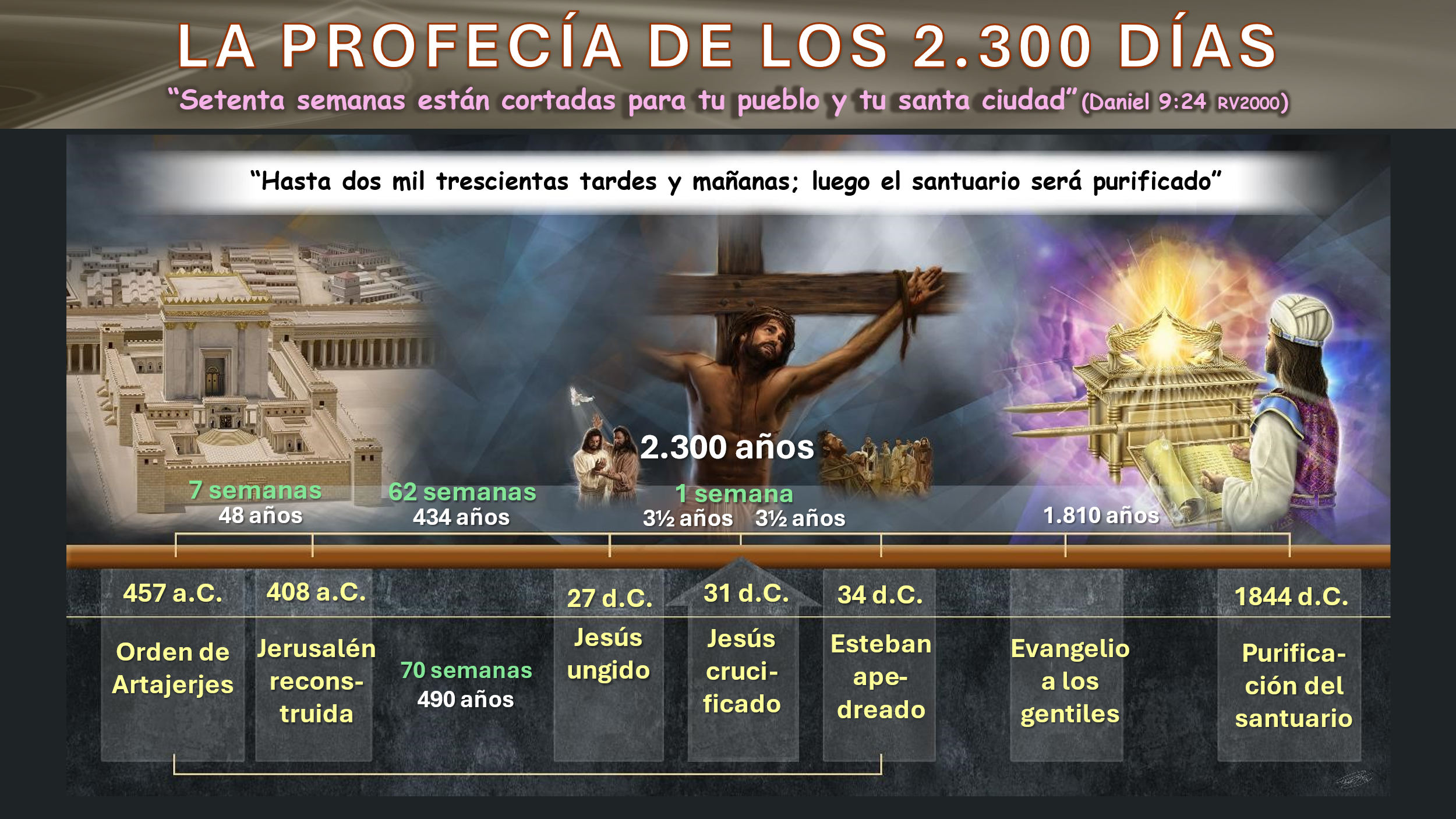 